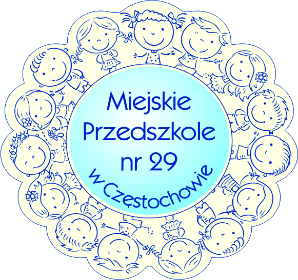 MP29.021.15.2018ZARZĄDZENIE NR 15/2018Dyrektora Miejskiego Przedszkola nr 29 w Częstochowiez dnia 13.08.2018 r.w sprawie przygotowania obiektu oświatowego -  Miejskiego Przedszkola nr 29 w Częstochowie                  do nowego roku szkolnego 2018/2019  Na podstawie:§ 2 i 3 Rozporządzenia Ministra Edukacji Narodowej i Sportu z dnia  31 grudnia 2002 r. w sprawie bezpieczeństwa i higieny w publicznych i niepublicznych szkołach i placówkach (Dz. U. z 2003 r.,                  nr 6, poz. 69 ze zm.) oraz art. 62 ust.1 ustawy z dnia 7 lipca 1994 r. prawo budowlane (j.t. Dz. U.                                z 2018 r. poz. 1202 z późn. zm.)zarządzam:1. Powołanie komisji w składzie:      Ewa Grygiel  - dyrektor przedszkola 
     XXXX    - osoba wyznaczona do zastępowania dyrektora / nauczyciel 
     XXXX    - intendent      XXXX  - konserwator
2. Zadaniem komisji jest uporządkowanie do dnia 24.08.2018 r. terenu wokół Miejskiego               Przedszkola nr 29 w Częstochowie.(-) Ewa GrygielDyrektorMiejskiego Przedszkola nr 29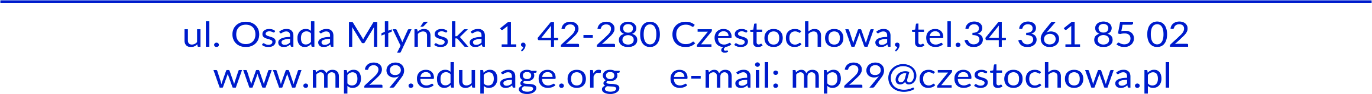 